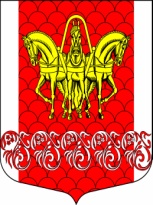 Российская ФедерацияСовет депутатов муниципального образования
«Кисельнинское сельское поселение»Волховского муниципального района 
Ленинградской областитретьего созываРЕШЕНИЕ      От 26 сентября 2018 года № 23В связи с внесением изменений по доходам и расходам в бюджет муниципального образования «Кисельнинское сельское поселение» Волховского муниципального района Ленинградской области на основании Областного закона № 82-ОЗ от 21 декабря 2017 года «Об областном бюджете Ленинградской области на 2018 год и на плановый период 2019 и 2020 г.г.», Совет депутатов МО Кисельнинское СП Волховского муниципального района Ленинградской области третьего созыва решил: Внести в решение от 14 декабря  2017 года № 38 «О бюджете МО Кисельнинское СП Волховского муниципального района Ленинградской области на 2018 год» следующие изменения и дополнения: В статье 10: цифру «470,60» заменить на «0,0»;1.Утвердить бюджет МО Кисельнинское СП Волховского муниципального района Ленинградской области на 2018 год по доходам всего в сумме 32419,3 тыс. рублей, расходам в сумме 42797,6  тыс. рублей, дефицитом бюджета 10378,3 тыс. руб. в соответствии с приложениями:1.1 Приложение № 1 «Источники внутреннего финансирования дефицита бюджета»1.1 Приложение № 2 «Поступление доходов бюджета муниципального образования «Кисельнинское сельское поселение» Волховского муниципального района Ленинградской области на 2018 год» изложить в новой редакции.          1.2. Приложение № 3 «Расходы по разделам и подразделам функциональной классификации расходов  на 2018 год» изложить в новой редакции.          1.3. Приложение № 4 «Ведомственная структура расходов бюджета муниципального образования «Кисельнинское сельское поселение» Волховского муниципального района на 2018 год» изложить в новой редакции.          1.4. Приложение № 5 «Расходы по разделам, подразделам, целевым статьям и видам расходов функциональной классификации расходов  на 2018 год» изложить в новой редакции.1.5. Приложение № 6 «Программная структура».1.6. Приложение № 7  «Администраторы доходов муниципального образования «Кисельнинское сельское поселение» Волховского муниципального района Ленинградской области».	1.7. Приложение № 8 «Перечень главных распорядителей средств бюджета МО «Кисельнинское СП» на 2018 год»2. Контроль за исполнением настоящего решения возложить на комиссию по бюджету, налогам и экономическим вопросам.3. Опубликовать решение в газете «Волховские огни» и разместить на официальном сайте www.кисельня.рф МО Кисельнинское СП Волховского муниципального района Ленинградской области. Настоящее решение вступает в силу на следующий день после его официального опубликования.Глава МО Кисельнинское  СП                                                 О. В. Аверьянов О внесении изменений и дополненийв решение Совета депутатов муниципального образования «Кисельнинское сельское поселение» Волховского муниципального района Ленинградской области от 14 декабря 2017 года № 38 «О бюджете муниципального образования «Кисельнинское сельское поселение»  Волховского муниципального района Ленинградской области на 2018 год»Приложение 1Приложение 1Приложение 1РСД от 26 сентября 2018 г. №23РСД от 26 сентября 2018 г. №23РСД от 26 сентября 2018 г. №23муниципального образованиямуниципального образованиямуниципального образования«Кисельнинское сельское поселение»«Кисельнинское сельское поселение»«Кисельнинское сельское поселение»Волховского муниципального районаВолховского муниципального районаВолховского муниципального районаЛенинградской областиЛенинградской областина 2018 годИсточники  внутреннего финансирования дефицита бюджетаИсточники  внутреннего финансирования дефицита бюджетаИсточники  внутреннего финансирования дефицита бюджетамуниципального образования Кисельнинское сельское поселениемуниципального образования Кисельнинское сельское поселениемуниципального образования Кисельнинское сельское поселениеВолховского муниципального района Ленинградской областиВолховского муниципального района Ленинградской областиВолховского муниципального района Ленинградской области на 2018 год на 2018 год на 2018 годкод бюджетнойНАИМЕНОВАНИЕсуммаклассификации(тыс.руб.)000 01 05 00 00 00 0000 000Изменение остатков средств на счетах по учету средств бюджетов10 378,3Всего источников внутреннего финансирования10378,30Приложение № 2Приложение № 2РСД от 26 сентября 2018 г. №23РСД от 26 сентября 2018 г. №23РСД от 26 сентября 2018 г. №23РСД от 26 сентября 2018 г. №23муниципального образованиямуниципального образования"Кисельнинское сельское поселение""Кисельнинское сельское поселение"Волховского муниципального районаВолховского муниципального районаЛенинградской областиЛенинградской областина 2018 годна 2018 годна 2018 годна 2018 годПоступление доходов бюджета муниципального образованияПоступление доходов бюджета муниципального образованияПоступление доходов бюджета муниципального образованияПоступление доходов бюджета муниципального образованияПоступление доходов бюджета муниципального образования"Кисельнинское сельское поселение" на 2018 год"Кисельнинское сельское поселение" на 2018 год"Кисельнинское сельское поселение" на 2018 год"Кисельнинское сельское поселение" на 2018 год"Кисельнинское сельское поселение" на 2018 годкод бюджетнойкод бюджетнойИСТОЧНИК ДОХОДОВИСТОЧНИК ДОХОДОВПланклассификацииклассификации(тыс.руб.)1 00 00000 00 0000 0001 00 00000 00 0000 000Налоговые и неналоговые доходыНалоговые и неналоговые доходы20983,21 01 00000 00 0000 0001 01 00000 00 0000 000НАЛОГ НА ПРИБЫЛЬ, ДОХОДЫНАЛОГ НА ПРИБЫЛЬ, ДОХОДЫ1144,21 01 02000 01 0000 1101 01 02000 01 0000 110налог на доходы физических лицналог на доходы физических лиц1144,21 03 00000 00 0000 0001 03 00000 00 0000 000Налоги на товары (работы, услуги), реализуемые на территории Российской ФедерацииНалоги на товары (работы, услуги), реализуемые на территории Российской Федерации869,51 03 02000 01 0000 1101 03 02000 01 0000 110Акцизы по подакцизным товарам (продукции), производимым на территории Российской ФедерацииАкцизы по подакцизным товарам (продукции), производимым на территории Российской Федерации869,51 05 00000 00 0000 0001 05 00000 00 0000 000НАЛОГИ НА СОВОКУПНЫЙ ДОХОДНАЛОГИ НА СОВОКУПНЫЙ ДОХОД2,11 05 03000 01 0000 1101 05 03000 01 0000 110Единый сельскохозяйственный налогЕдиный сельскохозяйственный налог2,11 06 00000 00 0000 0001 06 00000 00 0000 000НАЛОГИ НА ИМУЩЕСТВОНАЛОГИ НА ИМУЩЕСТВО10146,71 06 01030 10 0000 1101 06 01030 10 0000 110налог на имущество физических лиц,взимаемый по ставкам, применяемым к объектам налогообложения, расположенным в границах поселенийналог на имущество физических лиц,взимаемый по ставкам, применяемым к объектам налогообложения, расположенным в границах поселений311,11 06 06000 00 0000 1101 06 06000 00 0000 110земельный налогземельный налог9835,61 11 00000 00 0000 0001 11 00000 00 0000 000ДОХОДЫ ОТ ИСПОЛЬЗОВАНИЯ ИМУЩЕСТВА,НАХОДЯЩЕГОСЯ В ГОСУДАРСТВЕННОЙ И МУНИЦИПАЛЬНОЙ СОБСТВЕННОСТИДОХОДЫ ОТ ИСПОЛЬЗОВАНИЯ ИМУЩЕСТВА,НАХОДЯЩЕГОСЯ В ГОСУДАРСТВЕННОЙ И МУНИЦИПАЛЬНОЙ СОБСТВЕННОСТИ4287,01 11 05013 10 0000 1201 11 05013 10 0000 120Доходы, получаемые в виде арендной платы за земельные участки, государственная собственность на которые не разграничена и которые расположены в границах поселений, а также средства от продажи права на заключение договоров аренды указанных земельных участковДоходы, получаемые в виде арендной платы за земельные участки, государственная собственность на которые не разграничена и которые расположены в границах поселений, а также средства от продажи права на заключение договоров аренды указанных земельных участков0,01 11 05035 10 0000 1201 11 05035 10 0000 120Доходы от сдачи в аренду имущества, находящегося в оперативном управлении органов управления поселений и созданных ими учреждений(за исключением имущества муниципальных бюджетных и автономных учреждений)Доходы от сдачи в аренду имущества, находящегося в оперативном управлении органов управления поселений и созданных ими учреждений(за исключением имущества муниципальных бюджетных и автономных учреждений)3717,01 11 09045 10 0000 120 1 11 09045 10 0000 120 Прочие поступления от использования имущества, находящегося в собственности поселений (за исключением имущества муниципальных бюджетных и автономных учреждений, а также имущества муниципальных унитарных предприятий, в том числе казенных) Прочие поступления от использования имущества, находящегося в собственности поселений (за исключением имущества муниципальных бюджетных и автономных учреждений, а также имущества муниципальных унитарных предприятий, в том числе казенных) 570,01 13 00000 00 0000 1301 13 00000 00 0000 130Доходы от оказания платных услуг (работ) и компенсации затрат государстваДоходы от оказания платных услуг (работ) и компенсации затрат государства185,01 13 02995 10 0000 1301 13 02995 10 0000 130Прочие доходы от компенсации затрат бюджетов поселенийПрочие доходы от компенсации затрат бюджетов поселений185,01 14 00000 00 0000 0001 14 00000 00 0000 000Доходы от продажи материальных и нематериальных активовДоходы от продажи материальных и нематериальных активов4309,61 14 06025 10 0000 4301 14 06025 10 0000 430Доходы от продажи земельных участков, находящихся в собственности сельских поселений (за исключением земельных участков муниципальных бюджетных и автономных учреждений)Доходы от продажи земельных участков, находящихся в собственности сельских поселений (за исключением земельных участков муниципальных бюджетных и автономных учреждений)1000,01 14 02053 10 0000 4101 14 02053 10 0000 410Доходы от реализации иного имущества, находящегося в собственности поселений (за исключением имущества муниципальных автономных учреждений, а также имущества муниципальных унитарных предприятий, в том числе казенных) в части реализации основных средств по указанному имуществу Доходы от реализации иного имущества, находящегося в собственности поселений (за исключением имущества муниципальных автономных учреждений, а также имущества муниципальных унитарных предприятий, в том числе казенных) в части реализации основных средств по указанному имуществу 3 309,601 16 00000 00 0000 0001 16 00000 00 0000 000ШТРАФЫ, САНКЦИИ, ВОЗМЕЩЕНИЕ УЩЕРБАШТРАФЫ, САНКЦИИ, ВОЗМЕЩЕНИЕ УЩЕРБА14,11 16 51040 02 0000 1401 16 51040 02 0000 140Денежные взыскания (штрафы) установленные законами субъектов Российской Федерации за несоблюдения муниципальных правовых актов, зачисляемые в бюджеты поселенийДенежные взыскания (штрафы) установленные законами субъектов Российской Федерации за несоблюдения муниципальных правовых актов, зачисляемые в бюджеты поселений5,01 16 21 050 10 0000 0001 16 21 050 10 0000 000Денежные взыскания (штрафы) и иные суммы, взыскиваемые с лиц, виновных в совершении преступлений и в возмещение ущерба имуществу, зачисляемые в бюджеты поселенийДенежные взыскания (штрафы) и иные суммы, взыскиваемые с лиц, виновных в совершении преступлений и в возмещение ущерба имуществу, зачисляемые в бюджеты поселений9,11 17 00000 00 0000 0001 17 00000 00 0000 000ПРОЧИЕ НЕНАЛОГОВЫЕ ДОХОДЫПРОЧИЕ НЕНАЛОГОВЫЕ ДОХОДЫ25,01 17 05050 10 0000 1801 17 05050 10 0000 180Прочие неналоговые доходы бюджетов поселенийПрочие неналоговые доходы бюджетов поселений25,02 02 00000 00 0000 0002 02 00000 00 0000 000БЕЗВОЗМЕЗДНЫЕ ПОСТУПЛЕНИЯ БЕЗВОЗМЕЗДНЫЕ ПОСТУПЛЕНИЯ 11436,12 02 15001 10 0000 1512 02 15001 10 0000 151Дотация бюджетам поселений на выравнивание бюджетной обеспеченности( ОФФП)Дотация бюджетам поселений на выравнивание бюджетной обеспеченности( ОФФП)2933,42 02 15001 10 0000 1512 02 15001 10 0000 151Дотация бюджетам поселений на выравнивание бюджетной обеспеченности( РФФП)Дотация бюджетам поселений на выравнивание бюджетной обеспеченности( РФФП)1948,82 02 35118 10 0000 1512 02 35118 10 0000 151Субвенции бюджетам поселений на осуществление первичного воинского учета на территориях, где отсутствуют военные комиссариатыСубвенции бюджетам поселений на осуществление первичного воинского учета на территориях, где отсутствуют военные комиссариаты254,42 02 30024 10 0000 1512 02 30024 10 0000 151Субвенции бюджетам поселений на выполнение передаваемых полномочий субъектов Российской ФедерацииСубвенции бюджетам поселений на выполнение передаваемых полномочий субъектов Российской Федерации493,92 02 29999 10 0000 1512 02 29999 10 0000 151Прочие субсидииПрочие субсидии4811,5На обеспечение стимулирующих выплат работникам муниципальных учреждений культурыНа обеспечение стимулирующих выплат работникам муниципальных учреждений культуры1206,6На реализацию мероприятий по борьбе с борщевиком СосновскогоНа реализацию мероприятий по борьбе с борщевиком Сосновского268,3Проведение мероприятий, направленных на реализацию областного закона от 14 декабря 2012 года № 95-оз "О содействии развитию на части территорий муниципальных образований Ленинградской области иных форм местного самоуправления"Проведение мероприятий, направленных на реализацию областного закона от 14 декабря 2012 года № 95-оз "О содействии развитию на части территорий муниципальных образований Ленинградской области иных форм местного самоуправления"2272,6На реализацию областного закона от 15 января 2018 года №3-ОЗНа реализацию областного закона от 15 января 2018 года №3-ОЗ1064,02 02 20216 10 0000 1512 02 20216 10 0000 151Субидии бюджета сельких поселений на осуществление дорожной деятельностиСубидии бюджета сельких поселений на осуществление дорожной деятельности524,1На капитальный ремонт и ремонт автообильных дорог общего пользования местного значенияНа капитальный ремонт и ремонт автообильных дорог общего пользования местного значения524,12 02 49999 10 0000 1512 02 49999 10 0000 151Прочие межбюджетные трансфертыПрочие межбюджетные трансферты470,0На предоставление бюджетных инвестиций в объекты капитального строительства собственности городских и сельских поселений Волховского муниципального районаНа предоставление бюджетных инвестиций в объекты капитального строительства собственности городских и сельских поселений Волховского муниципального района470,0ВСЕГОВСЕГО32419,3Приложение №8муниципального образованияПриложение №8муниципального образованияПриложение №8муниципального образования«Кисельнинское сельское поселение»«Кисельнинское сельское поселение»«Кисельнинское сельское поселение»Волховского муниципального районаВолховского муниципального районаВолховского муниципального районаЛенинградской областиЛенинградской областиЛенинградской областина 2018 годна 2018 годна 2018 годПеречень главных распорядителей средств  бюджета муниципального образованияПеречень главных распорядителей средств  бюджета муниципального образованияПеречень главных распорядителей средств  бюджета муниципального образования «Кисельнинское сельское поселение» на 2018 год «Кисельнинское сельское поселение» на 2018 год «Кисельнинское сельское поселение» на 2018 год№ п/пКод ГРБСНаименование1881Администрация МО Кисельнинское СП